       	LUNCH TIME MENU SEPT 2021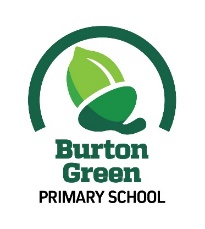 DAILTY ALTERNATIVE OF JACKET POTATOES WITH TUNA, CHEESE OR BEANSMONDAYTUESDAYWEDNESDAYTHURSDAYFRIDAYWEEK 1(w/c 6/9, 27/9, 18/10)CHEESE & TOM PIZZAPUDDING OF THE DAYBEEF BOLOGNAISE PUDDING OF THE DAYROAST GAMMONPUDDING OF THE DAYTURKEY BURGER IN BUNPUDDING OF THE DAYFISH FINGERS, CHIPS & BEANSPUDDING OF THE DAYWEEK 2 (w/c 13/9, 4/10)
MACARONI CHEESEPUDDING OF THE DAYBEEF BURRITOPUDDING OF THE DAYROAST TURKEYPUDDING OF THE DAYSAUSAGE & MASHPUDDING OF THE DAYFISH FINGERS, CHIPS & BEANSPUDDING OF THE DAYWEEK 3(w/c 20/9, 11/10)
TOMATO PASTAPUDDING OF THE DAYTURKEY KATSU CURRYPUDDING OF THE DAY ROAST CHICKENPUDDING OF THE DAYLASAGNEPUDDING OF THE DAYFISH & CHIPSPUDDING OF THE DAY